Право на применение УСН можно утратить. Изменены лимиты доходов и численности работников  С нового 2021 года для тех организаций и ИП, кто применяет упрощенный режим налогообложения, вводятся новые лимиты по годовому доходу и среднему числу сотрудников. Нововведения, откровенно говоря, не в пользу компаний – в конце этого года нужно проверить, остается ли ваша компания на «упрощенке» или есть шанс слететь с нее.Федеральным законом от 31 июля 2020 года № 266-ФЗ утверждены новые нормы лимитов для применения специального режима (УСН), удобного для многих предприятий. Начиная с 2021 года нужно рассчитать сумму налога на основе доходов за предыдущий год по новому алгоритму. 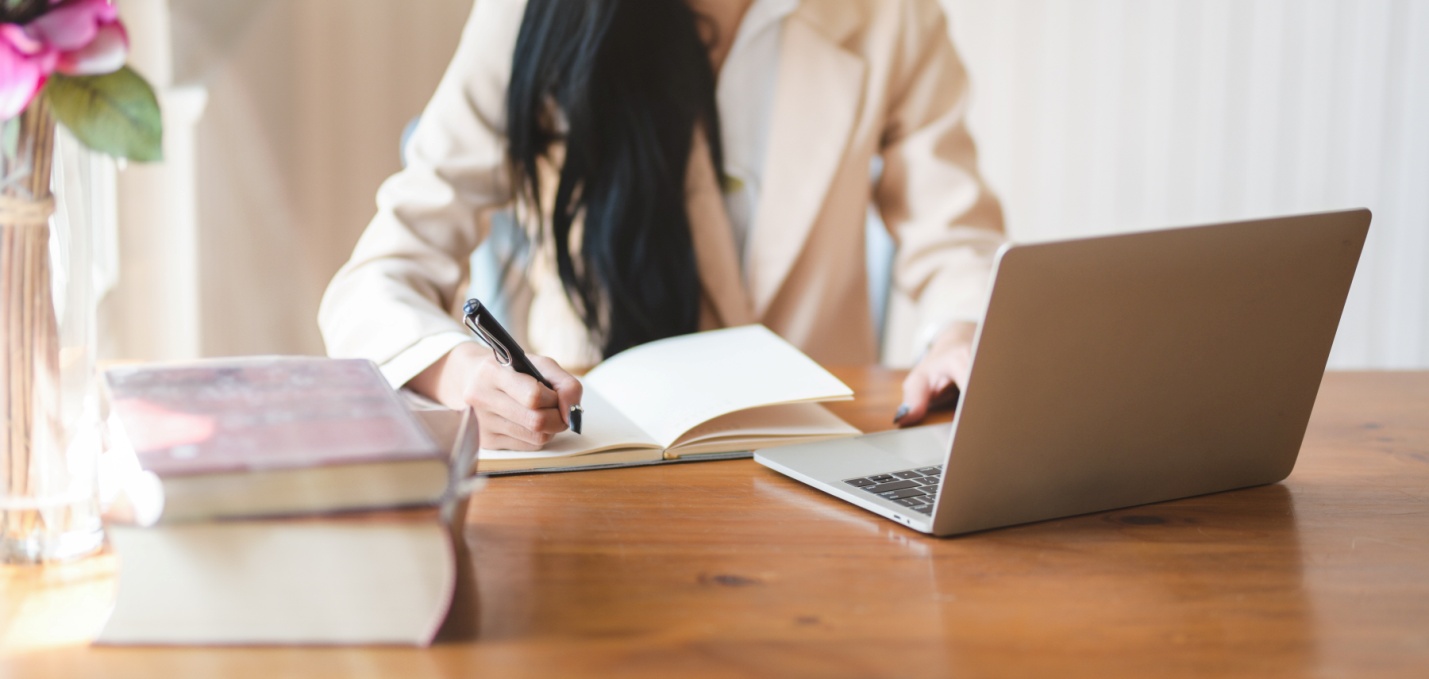 Как было и как будетОдними из основных критерий применения УСН являются доходы и средняя численность наемных работников. Раньше спецрежим использовали те компании, чьи доходы за предыдущий год не превышали 150 млн.руб. или средняя численность работников за налоговый / отчетный период — менее 100 человек. Начиная с нового года, в том случае, если сумма дохода и средняя численность остаются прежними, то ставка налога не меняется, если выручка превысит 150 млн.руб. или численность работников будет более 100 человек, тогда:УСН – ««доходы»: ставка налога будет вместо 6 – 8 %УСН – «доходы за минусом расходов»: ставка налога увеличится с 15 до 20%.Если годовой доход превысит 200 млн. рублей или средняя численность сотрудников – более 130 человек, право применения этого режима, увы, утрачивается.В каком квартале эти показатели оказались превышены, в таком и придется распрощаться со спецрежимом. Вернуться к нему можно будет в следующем году при условии, что рамки лимита по выручке и численности соблюдены.  Есть и другие новости в этом законе:региональным властям продлили право предоставлять налоговые каникулы предпринимателям — до 01.01.2024;для УСН "доходы минус расходы" зафиксировано правило – если по итогам налогового периода расходы превысили доходы, налоговая база будет нулевая. 